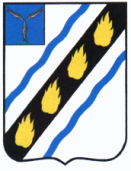 АДМИНИСТРАЦИЯ ПУШКИНСКОГО  МУНИЦИПАЛЬНОГО ОБРАЗОВАНИЯ
СОВЕТСКОГО МУНИЦИПАЛЬНОГО РАЙОНА САРАТОВСКОЙ ОБЛАСТИ
П О С Т А Н О В Л Е Н И Е от 05.02.2020  № 14 р.п. ПушкиноО стоимости услуг, предоставляемых согласно гарантированному перечню услуг по погребению умерших (погибших)Руководствуясь Федеральными законами от 12.01.1996 № 8-ФЗ «О погребении и похоронном деле», от 06.10.2003 № 131-ФЗ «Об общих принципах организации местного самоуправления в Российской Федерации», Уставом Пушкинского муниципального образования Советского муниципального района, администрация Пушкинского муниципального образования ПОСТАНОВЛЯЕТ:Определить стоимость услуг, предоставляемых согласно гарантированному перечню услуг по погребению умерших (погибших) в Пушкинском муниципальном образовании Советского муниципального района согласно приложению.Постановление администрации Пушкинского муниципального образования от  23.01.2019  №  02 «О стоимости услуг, предоставляемых согласно гарантированному перечню услуг по погребению умерших (погибших)» признать утратившим силу. Настоящее постановление вступает в силу cо дня его официального опубликования и распространяется на правоотношения, возникшие с 01.02.2020 года.Глава администрации Пушкинского муниципального образования                                                 Н.И. Павленко Приложение к постановлению администрации Пушкинского муниципального образования от 05.02.2020 №14				               		                                                                                                     					Стоимость услуг,предоставляемых согласно гарантированному перечню услуг по погребению умерших (погибших) в Пушкинском муниципальном образовании Советского муниципального районаВерно:Консультант администрации    	   	                                       А.Н. Симченко			№п/пВид услугиСтоимость, руб.1Оформление документов, необходимых для погребения-2Предоставление и доставка гроба и других предметов, необходимых для погребения 3134,573Перевозка тела (останков) умершего на кладбище 612,234Погребение2378,06ВсегоВсего6124,86